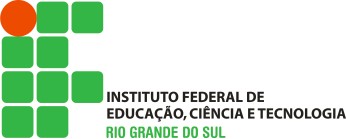 MINISTÉRIO DA EDUCAÇÃOSECRETARIA DE EDUCAÇÃO PROFISSIONAL E TECNOLÓGICA INSTITUTO FEDERAL DE EDUCAÇÃO, CIÊNCIA E TECNOLOGIA DO RIO GRANDE DO SUL – CAMPUS PORTO ALEGREAnexo IRELAÇÃO DE PASSAGEIROS PARA VIAGENS em VEICULO OFICIALData da Visita Técnica:  	 Destino:	 Professor(a) responsável:  	COORDENADORIA DE INFRAESTRUTURA E TRANSPORTE5139306073 email: transporte@poa.ifrs.edu.br Cel. Vicente, 281 – Centro – Porto Alegre – RS. www.poa.ifrs.edu.brn.ºNome do Passageironº documento de Identidade01020304050607080910111213141516171819202122232425262728